Minutes of the Meeting of 8th September 2020Ashleworth Parish CouncilClerk: Nicky HillOrchard CottageHill Farm LaneTirleyGL194EZTel: 01452 781028            Email:ashleworthpc@gmail.com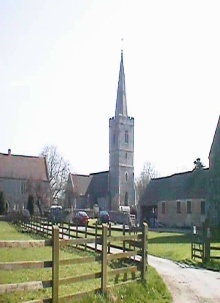 Councillors PresentIn attendance             Tony Eardley (TE) ChairmanClerk: Nicky Hill (NH)             Paul Finch (PF) Vice ChairmanMartin Hutchings GRCC             Aly Shayle (AS)John Bryant TBC             James Joyce (JJ)3 Members of the public              Grant Elliott (GE)             Jill Smith (JS)             Phililp Awford (PA)871/0920TE welcomed everyone to the meeting. The meeting was held in the village hall and TE explain the difficulties in holding remote meetings and the poor internet service in the area.  Strict Covid 19 guidelines were followed at this meeting and TE had opened the hall early and sanitized all fixtures and fittings that would be in use. Hand sanitizer was provided at the entrance, doors and windows were left open for the duration and face coverings were worn by all attendees.872/0920Apologies for absence.Apologies received from Councillor Paul McLain873/0920Declaration of Interests.TE declared an interest minute 879/0920 as he is lives on the Green.PA declared an interest as a trustee of GRCC.874/0920To confirm and sign the minutes of the meeting 14TH July 2020 and exchange of backed up/updated APC files USB.No amendments were necessary, and the minutes were agreed and signed. The Clerk exchanged the APC updated USB with the Chairman.875/0920Matters arising /review of actions from the last meeting not on the agenda.None876/0920Reports from invited speakers on relevant itemsMartin Hutchings from GRCC reported that they will be conducting a Housing needs survey throughout 6 local parishes and to include Ashleworth. A questionnaire will be sent to all households, which will include a pre paid return envelope and a brief explanation.John Bryant from TBC advised that the survey should be published Oct/Nov time and the Parish Council will be informed of results.TE will draft a note advising residents to expect the questionnaire and include in the next available WoSN.Councillor Jill Smith reported on:Climate change and carbon reduction audit and action plan has been agreed by full CouncilGloucestershire economic growth joint committee, has been granted an extension of 18 months until 31st March 2022Golden Valley Development. These and the above reports can be found in detail on TBC website.Citizens Advice Bureau reported back to Overview and Scrutiny Committee. As a result, all Parish Councils will be written too to highlight their services and where they can be accessed. In particular rural areas were not aware they could access these servicesCouncillor Philip Awford reported on:Highways - ongoing school pitch worksA417 Maisemore 5 nights work scheduled 23rd September.River pollution On behalf of Neighbourhood Watch GE reported:Reports of dog/puppy theftsThefts from carsGE expressed that the lack of reports being filtered through to NHW was very disappointingGE wished to thank PA on behalf of APC for the help and support with information regarding the Redcliffe Homes planning application concerns.TE wished to thank JS on behalf of APC for information and contacts regarding section 106 and CIL monies.877/0920Planning Matters & Decisionsa) 19/01227/OUT - Outline application for up to 42 dwellings, Land off Rectory close – Outline planning has been approved by TBCb) 20/00602/FUL– Variation of conditions – The Queens Arms – No objectionsc) 20/00733/FUL – Erection of single storey garage – Sawyers Rise - No objectionsd) 20/00742/FUL – Erection of double and single story rear extensions – Stonewold - No objections878/0920Highways  - updateTE has requested an update on the ongoing issues within the village and as yet had no response. PA reported that Highways have completed their survey work at the school pitch and will commit to the work as necessary.  TE will continue to liaise with Highways for further updates.879/0920Registration of village green and trackAs TE had noted the potential conflict of interest with this item, PF chaired this item and TE did not participatePF reported on responses from the residents of the village green track. As there were no objections  from the residents, the councillors agreed that APC should apply to register the Little Green, Main Green  and all of the track, with Land Registry and noted that full possession will be gained after 12 years. It was agreed to appoint a solicitor to undertake the first stage of the process. PF will action.880/0920Grass cutting – village greenIt was reported to the Parish Council that the grass cutting had not been done since the school had closed during lockdown and was starting to look a mess and unkept. GCC have an agreement to maintain the upkeep of grass cutting in return for the use from the school. The contractors were not able to be contacted and APC requested local contractor Green finch to maintain until the school returns. TE will contact the school to discuss terms of payment.881/0920Finance:a) To approve accounts for payment:1) Clerk wages – Aug/Sept - £176 x 2 chq numbers 000617, 000618 - Agreed2) Greenfinch Grass cutting 2019 (chq 000614/000615 written in error) - £670 chq number 000616 – Agreed3) Amazon AED batteries (AED made available for use August 2020) £27.95 chq number 000619 – Agreed4) Glos Playing Fields Association membership renewal - £50 chq number 000620 – AgreedCheques agreed from May 12th 2020 accounts for payment form and recorded for these minutes:	603	N Hill- clerk wages March	£176.00	604	N Hill- clerk wages April	             £176.00	605	N Hill- clerk wages May	             £176.00	606	AED Batteries	                          £66.00	607	Annual admin charges 	             £98.00	608	Annual Insurance	             £347.05	609	Hall Hire	                          £39.50	610	Playground Inspection	             £82.20	611	GAPTC Audit fee	             £95.00b) To agree the bank reconciliation and cash book updated - Circulated and Agreedc) To agree budget balances to pay - Circulated and Agreed882/0920To confirm date of next meeting as Tuesday 10th November 2020 – AgreedMeeting closed at 8.55pm